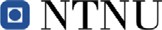 APPLICATION FOR PROLONGATION OF RIGHT TO STUDYFOR PHD CANDIDATES THAT ARE NOT/NO LONGER EMPLOYED BY NTNUName of candidate					Date of birth (DD.MM.YYYY)									
PhD Programme									
E-mail address (private)ProlongationOriginal admission period:								
					Date from		Date toApplication period (at most 12 Months): 						 					Date from		Date toWill you work full time or part time with your PhD in this period?	Full timePart time, state the percentage you will spend on your PhD work: 	 %Have you completed the academic training?YesNo, state the number of credits remaining:		 creditsSubmission of thesis is planned:		 / 			  Month 	               YearSignaturesPlace, Date 				PhD candidate					The application is recommended by the main supervisor:Date				Main Supervisor					Decision by the Faculty:GrantedNot grantedAdditional comments (optional): Net time p.t.: _,_ (Maximum net time 6 years).On behalf of the Faculty 					DateAttachments:1.   Progress Plan (must be included if the prolongation period is for more than 3 months)Progress Plan for the completion of the thesisShall be included if the prolongation is for more than 3 month